  Dr. Farzeen Av (MBBS)                             Mob :- +919496741616          +918770522615E-mail :- farzeenalifan@gmail.com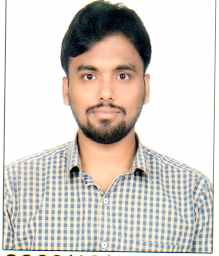 EDUCATION:- Bachelor Of Medicine  And Bachelor Of Surgery (MBBS)Institute :- Shyam Shah Medical College , Rewa , (M.P).University :- Awadesh Pratab Singh University , Rewa .One year Rotatory internship as a resident intern completed .